Diagrammerstellung GW (Tews)Autor: TewsQuelle: Statistik AustriaAutor: TewsQuelle: Statistik AustriaAutor: TewsQuelle: Statistik AustriaAutor: TewsQuelle: Statistik Austria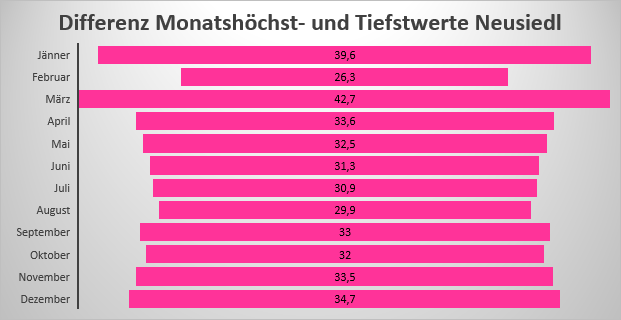 Autor: TewsQuelle: Zentralanstalt für Meteorologie und Geodynamik (2001) Klimadaten ÖsterreichsAutor: TewsQuelle: Zentralanstalt für Meteorologie und Geodynamik (2001) Klimadaten ÖsterreichsAutor: TewsQuelle: Zentralanstalt für Meteorologie und Geodynamik (2001) Klimadaten ÖsterreichsAutor: Tews